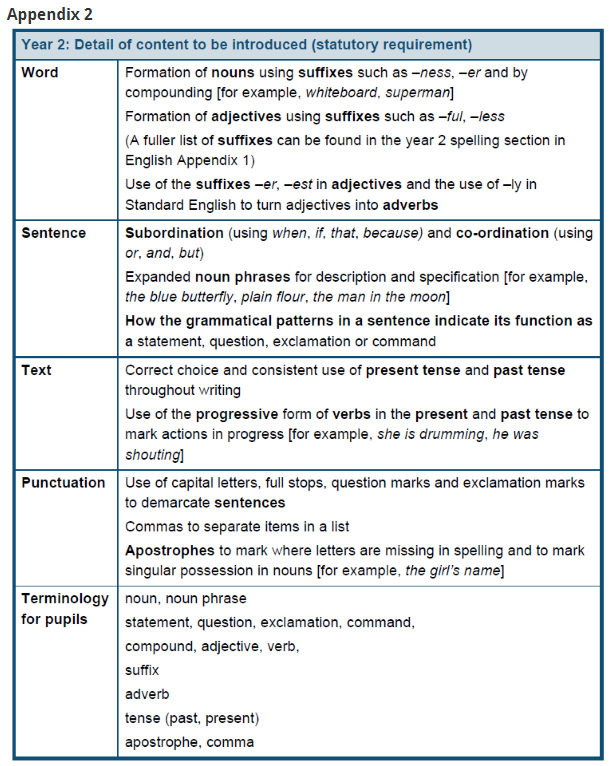 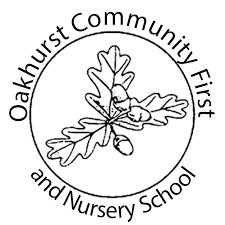 Year Two English CurriculumWord ReadingContinue to apply phonic knowledge and skills as the route to decode words until automatic decoding has become embedded and reading is fluentWord ReadingRead words containing common suffixesWord ReadingRead further common exception words, noting unusual correspondence between spelling and sound and where these occur in the wordWord ReadingRead most words quickly and accurately, without overt sounding and blending , when they have been frequently encounteredWord ReadingRead aloud books closely matched to their improving phonic knowledge, sounding out unfamiliar words accurately, automatically and without undue hesitationWord ReadingRead accurately by blending the sounds in words that contain the graphemes taught so far, especially recognising alternative sounds for graphemesWord ReadingReread these books to build up their fluency and confidence in word reading.Word ReadingRead accurately words of two or more syllables that contain the same graphemes as aboveComprehensionDevelop pleasure in reading, motivation to read, vocabulary and understanding by:ComprehensionListening to, discussing and expressing views about a wide range of contemporary and classic poetry, stories and non-fiction at a level beyond that at which they can read independentlydiscussing the sequence of events in books and how items of information are relatedbecoming increasingly familiar with and retelling a wider range of stories, fairy stories and traditional talesbeing introduced to non-fiction books that are structured in different waysrecognising simple recurring literary language in stories and poetrydiscussing and clarifying the meanings of words, linking new meanings to known vocabularydiscussing their favourite words and phrasescontinuing to build up a repertoire of poems learnt by heart, appreciating these and reciting some, with appropriate intonation to make the meaning clearComprehensionUnderstand both the books that they can already read accurately and fluently and those that they listen to bydrawing on what they already know or on background information and vocabulary provided by the teacherchecking that the text makes sense to them as they read, and correcting inaccurate readingmaking inferences on the basis of what is being said and doneanswering and asking questionspredicting what might happen on the basis of what has been read so farComprehensionParticipate in discussion about books, poems and other works that are read to them and those that they can read for themselves, taking turns and listening to what others sayComprehensionExplain and discuss their understanding of books, poems and other material, both those that they listen to and those that they read for themselves.Spellingspell by:segmenting spoken words into phonemes and representing these by graphemes, spelling many correctlylearning new ways of spelling phonemes for which 1 or more spellings are already known, and learn some words with each spelling, including a few common homophoneslearning to spell common exception wordslearning to spell more words with contracted formslearning the possessive apostrophe (singular)distinguishing between homophones and near-homophonesSpellingAdd suffixes to spell longer words, including –ment, –ness, –ful, –less, –lySpellingApply spelling rules and guidelines, as listed in English Appendix 1SpellingWrite from memory simple sentences dictated by the teacher that include words using the GPCs, common exception words and punctuation taught so far.CompositionDevelop positive attitudes towards and stamina for writing by:writing narratives about personal experiences and those of others (real and fictional)writing about real eventswriting poetrywriting for different purposesRead aloud what they have written with appropriate intonation to make the meaning clearCompositionConsider what they are going to write before beginning by:planning or saying out loud what they are going to write aboutwriting down ideas and/or key words, including new vocabularyencapsulating what they want to say, sentence by sentenceCompositionMake simple additions, revisions and corrections to their own writing by:evaluating their writing with the teacher and other pupilsrereading to check that their writing makes sense and that verbs to indicate time are used correctly and consistently, including verbs in the continuous formproofreading to check for errors in spelling, grammar and punctuation (for example, ends of sentences punctuated correctly) Vocabulary, grammar & punctuationDevelop their understanding of the concepts set out in English Appendix 2 by:learning how to use both familiar and new punctuation correctly (see English Appendix 2) , including full stops, capital letters, exclamation marks, question marks, commas for lists and apostrophes for contracted forms and the possessive (singular) Vocabulary, grammar & punctuationLearn how to use:sentences with different forms: statement, question, exclamation, commandexpanded noun phrases to describe and specifythe present and past tenses correctly and consistently including the progressive formsubordination (using when, if, that, or because) and co-ordination (using or, and, or but)learning the grammar for year 2 in English Appendix 2 Vocabulary, grammar & punctuationUse and understand the grammatical terminology in English Appendix 2 in discussing their writing and reading